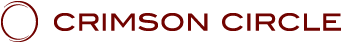 LES ENSEIGNEMENTS DU CRIMSON CIRCLELa série :" Merlin Je suis "SHOUD 04: " Merlin Je suis 04" - Avec ADAMUS, canalisé par Geoffrey HoppePrésenté au Crimson Circle,le 9 Janvier 2021Je Suis ce que Je Suis, Adamus de Saint-Germain.Ahh! J'adore la musique humaine. J'oublie combien la musique humaine me manque. Nous avons notre musique angélique. Nous avons de très bons groupes de jazz au Club des Maîtres Ascensionnés. Mais de la musique humaine pure, quel chant d'énergie! Quelle communication! Il n’y a rien de tel. Lorsque la musique, comme ce que vous venez d’entendre, est jouée à partir du cœur et de l’âme, c’est une expression du cheminement humain. C’est une expression de la passion de l’humain. Pour moi, c’est l’un des meilleurs exemples montrant que l’énergie est communication. C’est ça l’énergie. C'est juste de la communication. Ce n’est pas une force, et quand une musique comme celle-ci est jouée, elle émeut les âmes. Hm. (En référence à cette vidéo.)Il y a beaucoup de sortes de musique, certaines que je n’apprécie pas en réalité. Vous savez cela, Linda. Certaines que je n’aime pas du tout. La musique est triviale ou elle est - comment diriez-vous - fabriquée. C’est une recette de musique. C’est ok. Et puis vous avez votre - qu'est-ce que c'est, Cauldre? - ce qu'on appelle la musique country western, la musique du désespoir et de la malchance. Cela a beaucoup d'âme. Ce n’est toujours pas ma préférée. J’aime la musique classique. J'ai écrit beaucoup de symphonies. Vous le savez, n'est-ce pas?LINDA: Bien sûr, vous l'avez fait.ADAMUS: Voulez-vous que je vous raconte…LINDA: Oh, bien sûr!ADAMUS:… encore une fois tout ça?LINDA: Faites-en la liste. Je vous défie.ADAMUS: J'ai écrit beaucoup de musique classique et j'aime toujours l'écouter. Mais il y a une autre musique humaine de temps en temps - oh! - ça me donne presque envie de revenir sur Terre pour être dans la forme humaine, mais non, je n’irai pas jusque là.Rétrospective 2020Saluons votre retour, tout le monde. Bienvenue à votre retour. Et je dis cela à partir de nombreux points de vue différents. Vous comprendrez - même Cauldre comprendra - à la fin de la journée ce que j'entends par là, mais saluons votre retour. Vous avez réussi à traverser  2020. Vous obtenez tous un badge spécial que vous pouvez porter…LINDA: Sans blague.ADAMUS: ... ou un T-shirt ou autre chose. Saluons votre retour. Vous avez traversé cette année intense.LINDA: Folle.ADAMUS: Je veux dire, quelle année ce fut, avec la COVID, avec la fermeture de l'Ordre de l'Arc, avec toutes les limitations et restrictions, avec les masques faciaux. Oof! Quel truc, des masques pour le visage. La pire chose concernant les masques faciaux, c’ est que vous devez sentir votre propre haleine toute la journée.LINDA: Oh! (Linda rit)ADAMUS: Je veux dire, je ne peux même pas imaginer comment certains humains peuvent réellement endurer cela. Je pense que cela tue leur odorat. Je pense que c’est ce que cela a fait. C'est pourquoi, si vous attrapez ce coronavirus, il tuera votre odorat. Je pense que ça vient des masques faciaux, le fait d’avoir à sentir ça toute la journée.Mais quelle année ce fut ! Les familles angéliques se sont réunies pour la première fois vraiment - l'appel fut lancé - et ensuite on leur a dit de se démanteler, de se dissocier. De se dissocier. Rappelez-vous, nous avons parlé de dégroupement avant même que les familles angéliques ne soient dissociées.Tous les troubles sociaux. Tout est à un point d'ébullition en ce moment. Tout se passe, oh, vous venez d’avoir ceci la semaine dernière en Amérique. Vous avez eu cette grande perturbation. Elle n'a pas réellement causé beaucoup de dégâts autres que pour les cœurs et les esprits. Pour tant d'entre vous c'était déroutant de voir cela. J’ai observé depuis le Club des Maîtres Ascensionnés. Nous avons installé des téléviseurs maintenant. Parce que les humains en ont, nous avons pensé que nous ferions mieux d'en mettre, mais les nôtres sont vraiment de haute technologie. En fait ce sont des hologrammes. Je regardais tout cela transpirer sur nos hologrammes de Maîtres Ascensionnés, et je me suis souvenu de mes voyages en Amérique au cours de ma dernière vie. Je suis venu en Amérique à cinq reprises, j'ai aidé à rédiger la Constitution. En fait, j'en ai écrit la plus grande partie et d'autres s'en sont félicités. Mais… quoi? Qu'est-ce que c'est que ce regard Linda, ce regard de…LINDA: D’adoration.ADAMUS: Un regard d'adoration.LINDA: Ouais, ouais, ouais.ADAMUS: Merci. Non, c’est vrai. J'ai joué un rôle déterminant - en aidant à l’écrire - dans l'écriture la Constitution, et cela m'a découragé de voir ce que j’ai vu sur nos hologrammes. Mais pourtant, en fait, d’une certaine façon, ce n’est pas le cas. En fait, d'une certaine manière, vous savez, Linda, on aurait pu penser que je pleurerais comme un Maître Ascensionné, des larmes idiotes, vous savez, "Qu'est-ce qui arrive à la planète?" Mais, eh bien, une partie de moi était décontenancée. Je n’aime pas voir ce genre de chose. Une partie de moi savait que c'était très approprié. C’est la bonne chose au bon moment. Et en fait, j’oserai même dire que je me suis levé après avoir regardé l'hologramme, je suis sorti de la salle avec certains des autres Maîtres Ascensionnés et je les ai rassemblés et j'ai dit: «Ça y est. Ça y est. Nous sommes au bon moment au bon endroit sur cette planète Terre. C’est la validation du travail que nous avons tous fait bien sûr, mais surtout moi et mon groupe que j’appelle Shaumbra. C'est la validation de ce qui va suivre. »2020 derrière nous; 2021 sera intéressant. J'expliquerai plus tard. Ce ne sera pas sans risques. Ce ne sera pas sans angoisses. Ce ne sera pas une année moelleuse. Je peux vous le dire maintenant (Linda soupire). Je vais simplement dire publiquement que 2021 ne sera pas toute douce.LINDA: Ne pouvons-nous pas avoir une année toute douce?ADAMUS: Non.LINDA: Quand l’aurons-nous?ADAMUS: Non (Adamus rit). Vous auriez dû en avoir une à l’époque en 1987, lorsque vous en avez eu l'occasion, et vous l'avez en quelque sorte ratée. Alors, désolé, vous l'avez manqué pour cette vie. Non, ce ne sera pas du tout une année toute douce. Ce sera une année intéressante, mais pas comme 2020. Pas comme 2020.LINDA: Ok.ADAMUS: Et individuellement - vous avez posé une question à propos d’ une année toute douce pour la planète - individuellement, je ne pense pas que vous vouliez du tout doux, mais je pense que vous voulez, eh bien, restons-en là. 2021, pour Shaumbra, ce sera l’année de la sensualité. La sensualité. Et certains d’entre vous ont entendu cela comme de la sexualité - certains d’entre vous ont aimé ça, d’autres pas - mais non, de la sensualité. Nous allons ouvrir ces sens et nous allons utiliser ces sens. Nous allons aller au-delà du simple mental. Nous allons aller au-delà des limites purement humaines. Pourquoi pas? Toutes ces choses sont là et accessibles.Donc, ça va être l’année de la sensualité, ressentir les choses profondément, même si les ressentir fait mal parfois, vous savez. En regardant votre télévision, vous avez vu tout cela se passer dans le Capitole à Washington, et certains d’entre vous n’ont tout simplement pas pu le supporter. Ehh, hé! Non, non, non. Arrêtez-vous là. Revenez vers le téléviseur. Regardez. Ressentez profondément cela. Au départ, vous allez penser que c'est contre-intuitif, du style vous ne voulez pas regarder ça. Non, vous allez être capable de plonger dans n’importe quelle situation, y compris les situations très personnelles de votre vie, et ressentir la sensualité, pas nécessairement la douleur. Je veux dire, peut-être êtes-vous conscient qu’il y a de la douleur, mais vous allez passer à un niveau de sensualité où il sera possible d’apprécier et d’aimer cela. C’est donc ce que nous avons devant nous.LINDA: D'accord.ADAMUS: Heureux de voir que 2020 est derrière nous maintenant. Ce fut une année nécessaire, nécessaire pour beaucoup d’ajustements - non seulement sur la planète Terre, mais dans tout le cosmos et je n’exagère pas du tout - une année nécessaire pour avoir ce grand changement. Qui aurait pu penser que vous pouviez amener toute la planète à rester à la maison et à porter des masques, même s'ils sortaient ? Qui aurait pensé que vous pouviez faire ça? Je vous demande tout de suite, pour votre toute première expérience de sensualité, de ressentir les changements qui se sont produits sur la planète au cours de l’année dernière. Les gens qui restent à la maison. Les gens qui doivent s'arrêter et faire une pause dans leur vie, regarder leur travail, leur famille; regarder les gouvernements qui sont censés être là pour les servir; regarder certaines des inégalités sur la planète. Vous savez, on a suffisamment de gens qui restent à la maison et ralentissent pendant un moment, et ils vont commencer à regarder leur propre vie et comment leur vie est liée au monde extérieur. Ils vont regarder des choses comme les inégalités et ils vont exiger des changements.Je vais vous dire une chose, à savoir que cette planète ne retournera pas avant 2020. Ce ne sera pas comme 2019 ou 2018 ou 1947 ou quelque chose comme ça. Cette planète a connu un changement permanent, parfois difficile, oui, et des moments difficiles à venir, mais un grand changement s'est produit sur la planète. Vous allez revenir dans cinq ans, vous allez regarder en arrière et dire: «Ce fut une année charnière, l'année la plus charnière du changement», et qui aurait pu penser que cela aurait eu lieu de cette façon. Pas une guerre, pas une famine.Oui, beaucoup de gens sont morts du coronavirus, beaucoup de gens sont morts, mais avec tout le respect que j’ai pour eux, ils étaient vraiment prêts à partir. Ils étaient vraiment prêts à partir. Il y avait en quelque sorte, comment dire, un plan de vie, et s'il n'y avait pas eu de virus, ça aurait pu être autre chose. Et je ne dis pas que c'était pour nettoyer. Je dis qu’ils ont eu l’intuition; ils ont eu la clairvoyance de savoir qu'il valait mieux pour eux partir tout de suite et revenir en quelque sorte renouvelés, prêts pour leur prochaine vie sans tous les vieux bagages.En fait c’était - et Cauldre n'aime pas ça, alors je vais le dire - d'une certaine manière, il y avait une petite file d'attente pour partir, oui, aux portes de sortie de la planète Terre l'année dernière. Certains voulaient vraiment partir et ils faisaient la queue en attendant de partir, le grand exode de la planète, parce qu'ils réalisaient qu'ils pouvaient simplement sortir du royaume physique, aller - ils ne le savaient pas en ces termes, mais ils savaient qu'il y avait quelque chose là-bas vers quoi ils pourraient aller et qui leur procurerait beaucoup de conscience et de connaissance. Il s'avère que ce sont les Nouvelles Terres, qui sont très actives en ce moment.Mais ils pouvaient partir et y aller, avoir une véritable régénération plutôt que de se retrouver dans les royaumes Proches de la Terre et revenir encore pour une autre même vieille vie. Ils savaient qu'il y avait maintenant ce qu’on pourrait appeler un espoir cosmique dans les Nouvelles Terres, et il y avait donc une file d’attente de ceux qui étaient vraiment prêts à partir pour aller sur la Nouvelle Terre. Certains étaient prêts à partir avec dégoût et à rester dans les anciens royaumes de la Terre, les royaumes Proches de la Terre, cette zone en quelque sorte intermédiaire, cela n'avait pas tellement d'importance. Mais à peu près au moment où les familles angéliques se sont séparées et que les êtres ont commencé à aller - il y a en ce moment plus de 230 Nouvelles Terres - ils ont commencé à y aller, et ceux de retour ici sur Terre savent quel moment opportun c’est pour partir, pour aller là et pour vraiment se régénérer. Donc, il y a eu beaucoup de morts sur la planète, mais il y en a bien davantage qui auraient aimé partir et qui ne l'ont pas fait, ou ne l'ont pas encore fait.Alors, ne regardons pas cela avec une tristesse terrible. Je veux dire, oui, le chagrin quand quelqu’un part, mais regardons où ils vont, tous ceux - pas tous, mais une grande majorité d’entre eux - qui ont quitté la planète pendant cette période du coronavirus sont allés sur les Nouvelles Terres et ils vivent une totale régénération, pourrait-on dire, alors quand ils reviendront, ils ne vont pas suivre les mêmes vieux schémas. Ils vont être, pourrait-on dire, imprégnés de la conscience de nouveaux potentiels pour quand ils reviendront, plutôt que de ce même vieux potentiel consistant à revenir dans la même famille biologique, dans la même ville, le même travail ou la même carrière ou profession. Ils vont être imprégnés de nouveaux potentiels. Ils auront plus de choix que ce qu’ils auraient jamais pu imaginer.Prenons une bonne inspiration et une gorgée de café avec ça.Donc, il y a du bien qui sort de tout cela et, vous savez, vous êtes pris dans la dualité et c’est du style, "Oh, c'est tellement triste, et tous ces gens", et puis les conspirations. Chaque fois qu'il y a un de ces types de conflits, vous avez les conspirations qui se pointent. C’est une perte de temps.Respect pour ShaumbraCe que je voulais vraiment dire ici dans le segment d'ouverture, c'est que je veux exprimer mon profond respect et ma gratitude envers Shaumbra. Je suis - hé! - Je suis connu pour être provocateur de temps en temps.LINDA: Mm hmm.ADAMUS: Énervant, exigeant-…LINDA: Mm hmm, ouais.ADAMUS: Vous n’avez pas à être autant d'accord (Linda rit) - exigeant, arrogant – pour ça vous pouvez approuver de la tête (elle continue de rire) - arrogant. Je suis connu pour être une sorte de maître de la distraction, pourrait-on dire, parfois. Je suis parfois connu pour mon grand humour. Pas tout le temps. Connu pour un tas  de choses, mais…LINDA: Nous vous aimons.ADAMUS:… j'adore travailler avec vous. Le public en direct me manque. Vraiment. C'est tellement dynamique, et vous pouvez vous voir à la fois à travers moi et à travers tous les autres membres du public. Vous pouvez vous voir à travers ceux qui sont appelés, et il y a une telle dynamique quand je suis avec Shaumbra. Je veux dire, ça marche. Je peux vous ressentir maintenant, bien sûr, je veux dire, nous sommes ici tous ensemble, mais il y a quelque chose dans le fait de pouvoir vous donner une gifle. Je veux dire, pour de vrai, pas seulement une de ces gifles éthériques. Il y a quelque chose dans le fait de pouvoir vraiment lever les yeux au ciel lorsque vous créez du makyo. Cela me manque. Il faut que nous revenions à ça bientôt. Il faut que nous y revenions. J'ai tellement hâte d'y être. Nous devrions tirer au sort des numéros pour désigner ceux qui seront les dix premiers à être de retour sur scène avec Adamus. Ce serait génial. J'ai hâte d'y être. Nous nous amusons énormément ensemble et j'ai un immense respect pour chacune et chacun d'entre vous. Je sais à quel point le cheminement a été difficile et ardu, et nous sommes ici. Nous sommes ici ensemble - je veux dire, pas ensemble ensemble, mais nous sommes ici ensemble - au début de 2021. Qui aurait pensé ça? Qui aurait pensé ça?J'ai un immense respect pour ceux qui sont partis en cours de route. J'en ai invité beaucoup à partir. Beaucoup sont partis avant que je les ai invités, mais ensuite j'ai invité un grand nombre à partir et beaucoup d'entre eux l'ont fait. J'ai énormément de respect pour eux parce que je sais qu'il est important de partir seul parfois, de s’en aller, de le faire grâce – quel que soit le nom - à votre dragon personnel, votre propre nuit noire, votre recherche personnelle. Donc, j'ai un immense respect pour ceux qui ont abandonné en cours de route, il y a longtemps, mais surtout depuis le moment où je suis venu au Crimson Circle après le départ de Tobias.J'ai un immense respect pour ceux qui ont été distraits en chemin et qui sont partis. Ils ne sont pas partis parce qu’ils étaient en colère contre moi. Ceux avec qui je m'amuse, ceux qui s'énervent contre moi et partent. Je veux dire, je vais expliquer cela plus tard, mais je m'amuse vraiment avec ceux-là. Oh, ils sont tellement en colère contre moi jusqu’à ce qu’ils réalisent qu’ils sont vraiment en colère contre eux-mêmes. Je veux dire, quoi, vous me voyez faire quelque chose qui vous énerve? Je ne pense pas. Donc, en fin de compte, vous réalisez que c’est contre vous que vous vous énervez. Ça vous amuse, non?LINDA: Mm hmm.ADAMUS: Bien. Bien.Donc, j'ai un immense respect pour ceux qui ont été distraits en cours de route. Il est si facile de se laisser distraire. Donc, un immense respect pour quiconque a déjà été touché par le Crimson Circle ou en a fait partie, de l’époque de Tobias à l’époque actuelle. Il n'y a pas de manque de respect. Il n’y a pas de dédain. Il n’y a rien d’autre que simplement le respect total, car regardez ce que nous faisons. Regardez ce que vous faites. Regardez ce que vous entreprenez, où nous allons, ce que nous avons déjà fait.Je voudrais donc faire cette pause pour vraiment transmettre mon respect à chacune et chacun d’entre vous. J'aimerais que nous puissions le faire ici en personne, mais nous le ferons simplement énergétiquement, mon chant de respect pour vous.(pause, alors qu'Adamus ferme les yeux)Que vous soyez encore ici aujourd'hui, que vous soyez parti ou que vous ayez été expulsé, ou pris par la distraction, mon immense respect, car je réalise à quel point c'est difficile et ardu.Je vous en prie, ressentez cela de mon âme à vous. Hm.Distractions vs VéritéParlons un instant des distractions. Les distractions sont assez courantes. Il est très facile de se laisser distraire et, d’une certaine manière, les distractions servent un objectif. La distraction vous permet de vraiment plonger, de passer d’une énergie- en y plongeant profondément- dans une autre énergie. Il y a une beauté en cela, lorsque vous êtes distrait, par exemple, par une théorie du complot, et que vous vous laissez distraire par cela. Vous délaissez ce qu’on pourrait appeller votre chemin, votre voyage, votre voie, votre vérité. Vous délaissez cela parce que la distraction est séduisante. Elle vous émoustille. Elle éloigne votre mental et même votre corps des difficultés de la voie que vous avez choisie. Elle vous permet de vous éloigner de toute l'agitation en vous, et il se passe beaucoup de choses quand vous considérez que le corps perd son anayatron afin de pouvoir réellement amener le Corps d'Énergie Libre; le mental se réadapte, se redéfinit à présent que la vraie conscience, la vraie intelligence entre en jeu. Il est très facile de se laisser distraire en cours de route, en particulier lorsque le mental s’interroge.Les distractions peuvent vous aspirer dans un long et sombre trou noir dont vous pourriez ne pas émerger pendant une vie, ou juste quelques années, quelques mois ou autre. L'un des problèmes avec les distractions est, eh bien, l’une des bonnes choses à propos des distractions, c’est qu’elles sont très séduisantes au départ, très séduisantes. Je veux dire, elles vous appellent, vous attirent, tout simplement. C'est très séduisant.Les distractions vous font vous sentir important. Dans toute distraction il y a une énergie, quelque chose qui n'est pas dans votre vérité, sur votre chemin, qui vous séduira, en disant pratiquement: "Regarde comme tu es spécial." Cela vous trompera. Maintenant, en fin de compte, non et en fait, même moi, j'aime les distractions de temps en temps, du moment que vous retrouvez, comment dire, votre sagesse et votre but - pas votre but - mais votre sagesse et vos véritables désirs. Mais une distraction vous appellera et vous fera vous sentir important, nécessaire et excité. La distraction aime donner beaucoup d’énergie, des sensations fortes. Elle vous fait vous sentir à nouveau vivant.Bon, ça disparaît après un certain temps, et ça se transforme en énergie très machinale, ennuyeuse, grinçante et, d'une certaine manière, très exigeante. Mais ensuite, vous êtes distrait de vos distractions par une autre distraction et bientôt vous avez toute cette chaîne de distractions. Ce qui se passe vraiment en cours de route, le seul aspect vraiment négatif, c’est que vous vous éloignez de votre vérité. Et vous connaissez votre vérité. Même si vous ne pouvez pas la définir, vous connaissez votre vérité. Votre vérité, c’est le cheminement, votre voie, la connaissance intérieure qui vous guide depuis si longtemps. C’est votre vérité. Le problème, c’est qu’en réalité vous ne connaissez pas consciemment votre vérité, tous les détails mentaux de la vérité et tout ça. Ce n’est pas bien articulé ni bien écrit, mais c’est là. La vérité est là.Vous vous laissez distraire. Très facile à faire, très facile. Vous vous laissez distraire et quand vous êtes distrait, vous savez que vous êtes en dehors de votre vérité, et savoir cela vous donne la sensation, eh bien, que vous êtes hors de votre vérité, qu'il y a quelque chose qui ne va pas, que vous n'êtes plus authentique vis-à-vis de vous-même ou de quiconque. Ensuite, vous commencez à porter ce déguisement d’inauthenticité, et vous vous réveillez le matin et vous savez ça : «Je ne suis pas dans ma vérité». Alors vous essayez de trouver votre vérité mais, eh bien, vous avez une autre distraction et c'est un peu comme un cercle vicieux qui se poursuit, de plus en plus de distractions, vous vous éloignez de plus en plus de votre vérité et vous vous sentez de plus en plus mal, parce que vous savez que vous n'êtes pas dans votre vérité. Mais ensuite, vous essayez de découvrir quelle est votre vérité, même si en réalité, vous le savez, mais vous essayez de le découvrir et une autre distraction vient vous aspirer en disant: «Hé, nous avons la vérité ici », mais en réalit ce n'est pas votre vérité, c'est la vérité de quelqu'un d'autre ou ce n'est pas votre vérité toute entière. Vous entrez dans cette distraction pour découvrir que ce n’est pas non plus la vérité.C’est comme passer d’une impasse à l’autre, puis vous vous sentez tellement frustré par vous-même et vous dites: «Je ne trouverai jamais ma vérité» ou «Il n’y a pas de vérité». Vous dites: «Je ne connais pas mon chemin. Je ne connais pas ma voie », et vous commencez à compter sur les autres, une autre distraction, et bientôt tout le concept de vérité est déformé.Arrêtons tout cela maintenant. La vérité a toujours été là. Elle a toujours été là. Elle n’a jamais disparu. Vous êtes parti, mais elle n’est jamais partie. Elle est juste là. Et cela peut être difficile à mettre en mots, ce qui est très bien en fait. Les mots ont tendance à limiter. Votre vérité est là, et je ne parle pas de la vérité du genre, vous savez, quoi manger, quel genre de travail avoir ou quelle sorte de relation.Je parle de votre vérité, de la vérité de votre âme, de votre vérité pour vous-même. On pourrait presque dire que c'est un accord que l'humain a conclu avec l'âme en venant sur Terre. C'est cela la vérité.Ce n’est pas non plus un gros truc philosophique bien lourd. La vérité n’est pas une liste de routines et de procédures, etc. La vérité est juste un ressenti, et la vérité sonne juste, et la vérité n'est pas polluée par des conneries mentales. La vérité n’est pas de savoir si vous êtes honnête ou non. La vérité ne concerne pas le type d’emploi que vous avez ou non. La vérité, c’est votre vérité. C'est vous. C’est qui vous êtes. C’est ce que l’humain a accepté de faire avec l’âme. C'est la vérité.Lorsque vous entrez dans une distraction, ce que tout le monde fait d’ailleurs, ne vous sentez pas mal si vous faites partie de ces personnes super distraites, "Je me laisse distraire par n’importe quoi." Vous entendez la sonnerie du téléphone et toute votre vie se laisse distraire. Tout le monde se laisse distraire. Mais en fin de compte, je veux que vous ressentiez comment ces distractions vous entraînent sur de nombreuses routes sans issue, des terriers de lapin et des vides, des trous noirs et tout le reste, et tout à coup vous vous sentez si loin de la vérité, ce qui conduit à encore plus de recherche et de quête. Arrêtez tout ça maintenant.La vérité a toujours été là, et à l’heure actuelle, peu importe où vous êtes ou combien de distractions vous avez traversé, cette vérité chante plus fort que jamais. La vérité n’est pas un joli petit cliché. Ce n’est pas un isme. C’est un ressenti et c’est un ressenti très sensuel sur vous-même.Prenons une bonne respiration profonde avec ça. Les distractions.Combien de Shaumbra se sont laissé distraire en cours de route? Je veux dire, nous l'avons tous fait, vous l'avez tous fait, mais combien ont été tellement distraits qu'ils sont partis, ce qui est bien. Nous n’essayons pas d’être une sorte de grand groupe. Mais combien ont été tellement distraits qu'ils sont partis? Et puis si vous les regardez, si vous regardez leur vie, ce que j'ai fait -parce que pour moi, ils sont toujours de la famille, je veux dire, pour moi, ils sont toujours Sha-hom-ba-rah , ça remonte loin. Ce sont toujours les Tiens d'Atlantis. Tant d'entre eux se sont laissé distraire pendant ces années où nous avons été ensemble en tant que Crimson Circle, et ils sont passés d'une distraction à une autre, et à une autre. Certains d'entre eux se sont alors lassés de toute sorte de recherche et ont dit: "Merde sur tout ça." D'autres continuent de sauter d'une chose à l'autre. Mais pour moi, ils font toujours partie de Shaumbra, quoi qu'il arrive.Prenons une bonne respiration profonde avec les distractions qui se présentent, et allons plus loin dans la vérité.Parfois, la vérité fait mal et vous avez presque envie de vous distraire. Je veux dire, ça ne fait pas mal mal, mais parfois la vérité est difficile à affronter, surtout quand le dragon vous montre la vérité. À ce stade vous voulez vraiment une distraction. Vous espérez que le téléphone va sonner. Vous espérez que la maison va prendre feu, juste pour la distraction. Mais en fin de compte, tout a trait à la vérité, cette connaissance intérieure de la raison pour laquelle vous êtes ici en réalité.Voyage TemporelJe me suis assis pour écrire le Temps des Machines, et au fait, le livre est très réel, et le livre est aussi une sorte de blague. Il est très réel parce que je l’ai effectivement écrit, et je ne l’ai pas écrit style chapitre un, chapitre deux, chapitre trois. À un moment donné j'ai peut-être écrit le chapitre vingt, puis je suis revenu en arrière et j'ai écrit le chapitre deux. J'ai beaucoup sauté ça et là parce que je voyageais dans le temps et que c’était nécessaire.Il y avait un total d'environ 32 chapitres dans le livre, de chapitres prévus dans le livre, mais en fait le nombre de chapitres écrits est seulement d’environ 19. Il y a beaucoup de chapitres inachevés, et nous les remplissons maintenant. C’est ce que nous faisons, et c’est pourquoi on fait la blague à Cauldre, car il serait très difficile de s’asseoir et d’écrire le livre en ce moment. Je sais que beaucoup d’entre vous l’ont déjà compris - nous l’écrivons. Nous le remplissons au fur et à mesure. Le dernier chapitre n'est pas écrit et il n'y aura pas de dernier chapitre. Comment pourrait-il y avoir un, alors qu'il s'agit d'une histoire en cours, celle de Shaumbra, de l'humanité, de cette planète et de tout ce qui se passe?Donc, c'est un travail en cours, alors n’embêtez plus Cauldre du fait qu’il n’écrit pas le livre. Laissez moi ça.LINDA: Excusez-moi?ADAMUS: Laissez-moi faire ça. Je vais l’embêter pour ne pas avoir écrit le livre.LINDA: Ok.ADAMUS: Je me suis assis pour écrire ceci. J'ai été grandement inspiré, en fait, par mon propre dragon; très inspiré de l'écrire parce que j'étais tombé très, très, très malade. C'était juste avant ma pleine Réalisation, ma dernière fois sur la planète. J'ai rencontré mon dragon, et à la suite de cette rencontre, cela m'a amené à faire cette chose appelée voyage dans le temps.Bon, normalement, on pense au voyage temporel comme à quelque chose de linéaire; vous allez et venez. En fait, ce n’est pas ça du tout. J'ai donné des conseils à mon ami, HG Wells, vers 1893, alors qu'il commençait à envisager son livre sur le voyage dans le temps, La Machine à explorer le temps, et j'ai essayé d'expliquer à HG que le voyage temporel tel qu’il voulait l’écrire était très linéaire, vous savez, comme sauter dans cette machine, appuyer sur un bouton et remonter 30 ans en arrière, avancer de 100 ans ou peu importe. Ce n'est pas comme ça. Il ne pouvait pas le conceptualiser suffisamment pour pouvoir l'écrire de cette façon, il est donc resté assez linéaire avec les choses.Quand je me suis assis pour écrire le Temps des Machines, j'ai eu cette formidable expérience d'être… c'était comme un rêve lucide. Certains d'entre vous ont ces rêves lucides. Ça a lieu, mais ce n’est pas ce que vous appelleriez votre réalité quotidienne. J'ai fait un rêve lucide et je me suis retrouvé vers l'année 2020 avec un groupe de Shaumbra, et c'était vraiment étrange parce que je donnais des conférences. Heu. C'était très étrange de me regarder, un peu, comment diriez-vous, depuis le fond de la pièce. Je donne des conférences devant ce groupe, et en me regardant moi-même, j'ai été étonné de voir à quel point je m'en sortais bien, à quel point j'étais éloquent et capable de prendre des concepts très difficiles pour les expliquer aux gens. J'étais fier de moi.Tout ça est une blague, Linda.Quoi qu'il en soit, je me suis retrouvé au milieu de ce groupe de Shaumbra à ce moment des plus importants, ce temps charnière sur la planète, un temps qui avait été prophétisé mais jamais vraiment détaillé, un temps que je savais épique. Mais même les gens qui étaient assis là avec moi à m'écouter donner des conférences ne se rendaient pas vraiment compte de l'ampleur de cette  époque.J'ai donc voyagé dans le temps, il y a quelques années à peine dans votre temps avec Tobias. Il fallait que je vois, eh bien, comment ce groupe a-t-il évolué? D'où vient-il? Et j'ai vu Tobias travailler avec vous tous sur vos problèmes - des mouchoirs pour vos déboires - et au début, j'étais un peu agacé par cela. Pourquoi travailliez-vous sur les problèmes? Et puis j'ai réalisé les blessures profondes que tant de gens avaient. Tobias devait faire ça. Nous n'aurions pas pu nous lancer dans ce que nous faisons maintenant sans un baume apaisant - hé - d'énergie sur certains de ces problèmes. Vous aviez accumulé tant et tant de très nombreuses vies et comment allions-nous faire ce que je nous avais vu faire en 2020 avec tous ces problèmes? J'ai également réalisé à ce moment-là que Tobias avait appelé tout le monde. Il a envoyé cet appel. Il a jeté le filet, pour ainsi dire, pour faire venir ceux qui étaient prêts, ceux qui voulaient être ici.J'ai voyagé dans le temps, de retour alors à l'époque des Temples de Tien. Oh, et même alors que je partais de mon époque là-bas à la fin des années 1700 dans le nord de l'Allemagne et que je me sentais en quelque sorte passer par un vortex ou quoi que ce soit pour retourner aux Temples de Tien, je savais que ce n'était pas un endroit vers lequel je voulais particulièrement revenir . C’est là où j’étais un petit garçon esclave. C’est là où je suis resté coincé dans ma prison de cristal. Mais j'y suis retourné. J'avais besoin de trouver les origines de ce groupe Shaumbra.J'ai voyagé dans le temps jusqu'en 2030, j'ai jeté un coup d'œil, pour prendre des nouvelles de Shaumbra. C'était intéressant parce que, vous savez, en fait, quand j’ai fait un saut dans ce groupe en 2030, je n'étais pas là. Non. C'était le groupe qui travaillait par lui-même, mais c'était le même groupe de Shaumbra. J'avais pris ma retraite. Je faisais un saut de temps en temps pour des visites, pour le divertissement, répondre à quelques questions de temps en temps, mais ce groupe - le Crimson Circle, Shaumbra - le faisait par lui-même.Que faisaient-ils? Ils voyageaient dans le temps. Donc, j’allais à eux depuis autrefois, à la fin des années 1700; eux aussi, en 2030, voyageaient dans le temps et nous nous rencontrions  sur le chemin, et c'était un grand Oh-Be-Ahn. C’est le salut du voyageur du temps. Un grand Oh-Be-Ahn. C'était un grand plaisir de voir ce que Shaumbra avait appris et ils faisaient maintenant, ce que j'appelle, le voyage temporel  progressif.Je suis retourné à l'époque de Yeshua et j'ai vu ce groupe. C'était probablement - (Adamus soupire) j’essaye de penser au mot juste ici - pas le moment le plus triste mais le plus émouvant de tous quand je suis retourné rendre visite à ce groupe de Shaumbra à l'époque de Yeshua. La passion était élevée, mais la douleur, la douleur était très profonde. J'y suis retourné et il y avait vraiment - comment dites-vous - il y avait tellement de passion, mais un réel manque de concentration, de leadership. Ils aimaient se réunir, mais bon, c'était un peu comme Moïse conduisant les Juifs dans le désert pour y errer pendant 40 ans; c'était du genre: «Où allons-nous?» Shaumbra était un peu comme ça à l'époque.C'était intéressant parce qu’à l'époque ce groupe de Shaumbra savait qu'ils avaient quelque chose - quelque chose de précieux, précieux - ce que certains appelleraient les secrets, les mystères de la vie, les réponses qui défiaient les âges parce que ce n'était pas lié au temps. Ce n’était pas une question d’année. C'était quelque chose de très précieux pour toute l'humanité, pour tous les temps. Mais ils ne savaient pas quoi en faire. Ils ne savaient pas s’il fallait le cacher pour plus tard ni s’il fallait le diffuser à présent. Ils savaient que s’ils le diffusaient  alors, ils allaient sacrifier leur vie et, plus que cela, ce serait peut-être perdu à jamais. Ils étaient perdus, essayant de décider quoi faire.Ce fut une expérience intéressante dans le voyage temporel et peut-être l'un des plus longs chapitres du livre, et peut-être l'un des plus tristes pour moi et, je le sais, pour vous. «Que faisons-nous avec ça?»J'ai voyagé dans le temps jusqu'à ce que vous appelleriez environ 2050, et quand j'ai atteint ce point - je ne me suis pas fixé cette année particulière, je me suis juste retrouvé là-bas - c'était très, très intéressant, parce que je suis arrivé là , disons 2050, à quelques années près, il n'y avait rien là-bas. Je veux dire rien. Ma première pensée a été que je m’étais peut-être trompé dans mon voyage temporel. Je n’avais pas bien fait les choses. Je m’étais retrouvé dans une distraction. Ma seconde pensée a été que la Terre n'existait plus: «Les humains ont tout cassé. Ils ont détruit la planète Terre. Il n'y a rien ici." C'était un peu surprenant, car ce n'était pas le chemin que j'avais anticipé pour l'humanité.Et puis j'ai réalisé quelque chose qu’il est très important que vous tous réalisiez: n'essayez pas de toujours trouver les choses au même endroit, y compris vous-même.Vous cherchez à vous trouver parfois et ce n’est pas là, ou ce n’est pas la même chose que la veille. Ça n’est pas obligé d’y être parce que vous changez. Vous évoluez. Vous avancez, et si vous revenez en arrière - à chaque fois que vous avez un souvenir ou que vous pensez au futur ou au passé, vous faites une forme de voyage dans le temps - vous allez dans le futur et vous n'êtes pas là; vous essayez de vous retrouver tel que vous vous êtes retrouvé hier, de vous connecter avec vous-même, de vous connecter avec votre énergie et elle n’est pas là, et c’est seulement parce qu’elle a bougé. Elle est différente. Elle est dans un endroit différent à présent.Quand j'ai atteint 2050 et qu'il n'y avait rien là-bas, ce n'était pas parce que la Terre s'était détruite. Ce n’était pas parce que j’avais pris un mauvais virage dans mes voyages temporels. C'était parce que les choses étaient si différentes. J'utilisais la même modalité de perspective, les mêmes, comment dire, lunettes de voyage que j'avais utilisées auparavant, et elles ne s'appliquaient tout simplement pas ici. Il me fallait de nouvelles lunettes de voyage. J'ai dû regarder les choses différemment. Je devais la trouver dans un autre endroit, et elle était là, 2050. La planète n’était plus comme avant. La planète avait traversé beaucoup de difficultés et de changements, mais elle avait évolué au-delà des vibrations et du niveau de conscience qu'elle avait même lors de ma première visite en 2020.J'ai beaucoup voyagé dans les deux sens. J'ai assisté à de nombreux rassemblements Shaumbra. J'ai assisté à certains de vos rassemblements dans ce que vous appelez maintenant Kona. Je suis tombé sur moi-même en tant que Samuel Clemens, Mark Twain et j’ai été enchanté de son humour, de sa conscience et de sa capacité à communiquer. Une chose que je peux dire à propos de presque toutes mes vies passées contemporaines, de mes identités, c'est qu'elles étaient toutes celles de bons communicateurs. Ce sont tous de bons communicateurs. C'était important parce que… oh, Shakespeare, allez. Mark Twain et certains autres, c'étaient de grands communicateurs. Quand vous regardez ça maintenant et que vous vous dites: "Eh bien, je me demande pourquoi?" parce que l'énergie n'est que communication. Ils étaient habiles pour utiliser l'énergie. L'énergie communique. Hm.J'ai voyagé dans les deux sens. J'ai passé un moment fascinant avec ça, et je le dis parce que c'est quelque chose que vous allez faire. Cette année vous allez être dans un mode sensuel qui ouvrira en fait la porte au voyage en temps réel, ce qui ne signifie pas uniquement aller et venir sur une ligne linéaire. C’est bien plus que ça. Vous allez pouvoir percevoir les choses mais d’une manière différente. Mais quand vous le faites, lorsque vous voyagez dans le temps, en particulier dans ce que vous appelez votre avenir, vous devez changer votre point de vue, la façon dont vous voyez et interprétez les choses, parce que ce sera très différent. Vous allez être très différent.Si vous deviez rencontrer votre futur moi tout de suite, l’avenir dans 10 ans, disons, et que vous vous attendiez à voyager dans le temps d’ici à là pour vous rencontrer, vous vous manqueriez; c’est comme aller dans un coin de rue très fréquenté, et vous saviez que vous alliez vous rencontrer là, et rien ne s'est passé. Beaucoup d'autres choses sont arrivées. En fait, votre futur moi était là, vous avez juste utilisé une perspective limitée pour essayer de devenir conscient de votre futur moi. Votre futur moi est si différent qu'il ne correspond pas aux autres personnes, aux bâtiments, à la vibration de ce moment. Votre futur moi est, comment dire, tellement réalisé et - je n'aime pas forcément ces mots, mais je vais les dire – il est à un niveau de vibration plus élevé. Non, ce n’est pas - je n’aime pas ça. Votre futur moi chante une chanson totalement différente de celle de tout le monde et même une chanson différente de celle que vous chantez en ce moment.J'ai donc beaucoup voyagé et j'ai beaucoup aimé ça. Cela nous ramène à 2020, l'année charnière, l'année des changements qui ont ensuite permis le passage à ce que nous appelons aujourd'hui 2021. Et nous y voilà.Pourquoi Etes-Vous Ici?Pour commencer l’année, j’aimerais poser une question très simple. J'aurais aimé que nous ayons un public en personne ici, mais je vais quand même poser la question, et cette question est vraiment très simple: alors, pourquoi êtes-vous ici?Pourquoi êtes-vous ici?Votre mental va carillonner un tas de réponses, énumérez-les simplement. Passons cela. Ce sont des makyo.Je vais à nouveau vous demander: «Pourquoi êtes-vous ici? Pourquoi êtes-vous ici sur la planète en ce moment? Pourquoi êtes-vous ici avec Shaumbra? Pourquoi êtes-vous ici en ce Temps des Machines? » Ressentez cela pendant un instant.(Pause)Hm. Encore beaucoup de makyo. Je n’ai pas encore vraiment obtenu la vérité, mais nous y parviendrons dans un instant.Alors, je vais vous demander une troisième fois maintenant, "Pourquoi êtes-vous ici?"Oof! Je viens d’entendre un groupe d’entre vous, pas tous, mais un groupe d’entre vous dire: «Je ne sais pas.» Eh!LINDA: Oups.ADAMUS: Cela ne fonctionne pas ici. Vous pouvez dire des choses comme: "Je dois encore le réaliser." "La réponse arrive, mais je ne l'ai pas encore tout à fait saisie." Vous pourriez dire des choses comme: «Je me permets d’entrer dans les ressentis sensuels de cette réponse avant de dire des mots à voix haute», mais «Je ne sais pas» ne suffit pas. «Je ne sais pas» ne fonctionne pas dans le Crimson Circle. Je pense que vous ne devriez pas simplement mettre ça aux toilettes, mais quelle serait l’action appropriée pour quelqu'un qui dit: «Je ne sais pas»?LINDA: Une punition?ADAMUS: Je ne veux pas dire le mot «punition», mais action.LINDA: Ils doivent tourner leur chaise et s’asseoir en tournant le dos.ADAMUS: Ils font ça de toute façon. Décidément (Adamus rit).LINDA: Eh bien, ça ne peut pas être trop méchant.ADAMUS: Pardon?LINDA: Ça ne peut pas être trop méchant.ADAMUS: Eh bien, je ne veux pas être méchant, mais je veux juste faire valoir un point. "Je ne sais pas" ne fonctionne pas, parce que vous savez, bon sang!LINDA: Oh.ADAMUS: Vous savez. Vous savez tout, c’est juste que vous ne voulez pas l'admettre. Donc «Je ne sais pas» ne fonctionne pas. Très bien. Je penserai à des actions appropriées pour cela.LINDA: Ok.ADAMUS: Ou soyez prêt à accepter des suggestions. C'est ça. Nous accepterons les suggestions sur les réseaux sociaux. Que faire de quelqu'un qui dit "Je ne sais pas" lors d'un rassemblement de Shaumbra? Ok. Et cela s'applique à moi si je dérape accidentellement ou si Cauldre ne communique pas correctement, que dois-je faire? Ok. Alors sortez sur vos médias sociaux.Revenons au sujet. Pourquoi êtes-vous ici? Et je n'ai pas d'audience en direct, alors je vais devoir faire ça - comment appelez-vous cela - par télépathie.LINDA: Bien. Bien.ADAMUS: Ouais. Énergétiquement, je vais le faire. Ok, pourquoi êtes-vous ici? Alors, Linda, pourriez-vous les écrire sur votre…LINDA: Bien sûr.ADAMUS:… miroir fantaisie là-bas.LINDA: Oh, hé!ADAMUS: C'est un joli miroir (Adamus va le toucher et Linda suffoque). Quoi?! Quoi?!Ok, donc Linda est prête à en noter quelques-unes. Juste - j'allais dire criez-les - mais projetez-les simplement, rayonnez-les.~ PassionLa passion. Très bien. Pas mal de «passions» sur cette liste.LINDA: Vous voulez que j’écrive le mot?ADAMUS: Ouais!LINDA: Ok.ADAMUS: Vous êtes ici pour votre passion. Bon.~ IntégrationD'accord, intégration. Attendez. Ralentissez. Linda ne peut pas écrire si vite. Vous êtes ici pour votre passion. L'intégration est la suivante. Vous êtes ici pour intégrer beaucoup, beaucoup, beaucoup de vies, beaucoup d’ aspects. L'intégration est probablement, je dirais, la plus importante, la plus consommatrice de temps et d'énergie de toutes les tâches que vous accomplissez. Vous faites beaucoup d’autres choses, mais l’intégration en est en quelque sorte le résultat net, et il y a énormément d'intégration en cours.~ NettoyageLe suivant est le nettoyage. Ouais, le nettoyage. Beaucoup d'entre vous disent cela, simplement se débarrasser de la merde. Vous devez vous débarrasser de la merde pour avancer. Vous allez être stoppé. Vous allez être complètement stoppé dans votre cheminement, peu importe comment vous voulez l'appeler, si vous transportez un tas de merde. Et c'est vous qui vous stoppez vous-même, mais je serai heureux de vous aider à vous arrêter pour nettoyer la merde.~ KarmaLe suivant, j'entends  karma. Ok. Karma, nettoyage, un peu la même chose.LINDA: Karma?ADAMUS: Karma, ouais. Avec un «C.»(Légère pause)LINDA: Karma avec un «C»?ADAMUS: Je plaisante, chère Linda.LINDA: Oh!ADAMUS: J'essaie juste de vous distraire – on parle de distractions aujourd'hui. Donc, nous avons le karma. Je ne suis pas un grand fan du karma parce que c’est un préjudice infligé par soi-même. Vous n’avez pas à le charrier, mais d’accord, le karma. Vous êtes ici pour vous débarrasser de votre karma, mais nous ne sommes pas vraiment une organisation basée sur le karma. Ouais. Nous sommes en quelque sorte libre du karma, si vous voyez ce que je veux dire. Vous n’avez pas besoin de karma à moins que vous ne le vouliez, et si vous le voulez, tant mieux. Vous pouvez l'avoir.~ RéalisationQuoi d'autre? J'entends : la Réalisation. Eh bien, c'est un gros duh! Vous êtes ici pour votre Réalisation.Vous savez, je veux rappeler à tout le monde que la Réalisation n'est pas un objectif. La Réalisation,  c’est permettre. C'est ça. Vous n’arrivez pas à la réalisation. Vous permettez simplement la Réalisation. Elle est déjà là.J'ai découvert cela à nouveau au cours des voyages dans le temps. L'une des choses les plus géniales et les plus amusantes a été d'interviewer un très grand nombre d'entre vous au cours de l'année, je pense que je suis arrivé vers 2027, je pense que c'était ça. J'ai fait toute une série d'interviews. Après m’être en quelque sorte à demi retiré du Crimson Circle, je suis revenu et j'ai fait des interviews, et c'était incroyable le nombre d'entre vous qui étiez des Maîtres réalisés et qui disaient: «C'était stupide. Je continuais à essayer de «faire» la Réalisation. Je continuais à essayer de forcer la Réalisation ou d'y travailler, et ce n'est que lorsque j'ai finalement abandonné que j'ai réalisé que je l'étais déjà.N'est-ce pas drôle? Je veux dire, vous devez à peu près y renoncer ou la permettre, mais vous devez arrêter de la voir comme le point final de quelque chose et juste réaliser qu'elle est toujours là. Elle avait juste envie de sortir. Elle avait  envie d’être là, mais vous êtes tellement distrait et obsédé qu’il vous a fallu un certain temps avant que vous ne disiez enfin: «Rien à foutre».D'accord, est-ce que j'entends autre chose?~ Aider les autresUm, d'accord. Qu’entendez-vous par cela? Parce que je l’entends de plusieurs sources, «Aidez d’autres humains», je suppose que c’est la meilleure façon de le dire. Ouais (Adamus soupire), eh bien, vous savez, c'est une énorme distraction, d'une certaine manière, parce que le plus drôle, c’ est que vous le faites de toute façon, sans avoir à le mettre comme l'une des choses sur votre liste, sans avoir à dire: cela vient de ma passion. C'est pourquoi je suis ici - pour aider l'humanité. " Mais vous le faites de toute façon. Alors, si c'est un «de toute façon», pourquoi le mettre sur la liste? Mais nous le garderons. J'entends ce que vous dites. Ouais, car une grande partie de ce que vous faites maintenant, c’est d’aider les autres, mais ne le faites pas pour aider les autres. C’est réellement une très grosse distraction et un très gros piège.Et je sais que certains d'entre vous sont, eh bien, vous voulez conserver ce côté bienfaisant de vous-même. Vous faites du bien si vous prenez soin de vous. Mais vous avez ce sentiment qu'il faut que vous preniez soin de tout le monde et de tout, que vous vous souciez de tout le monde et de tout, et ensuite, s'il vous reste de l’énergie à la fin de la journée, essayer de prendre soin de vous. Ça ne marche pas si bien que ça. Alors, aider les autres, d'accord, c'est sur la liste.Quoi d'autre? Qu'est-ce que j'entends d'autre là-bas?~ Le DragonLe dragon. Ok, le dragon, c’est un bon point. Vous êtes ici pour votre dragon. N'est-ce pas une vérité? Hé! Le dragon est une partie tellement essentielle de ce que vous faites, car il va entrer et trouver tout ce qui a besoin d’intégration, tout ce qui doit être nettoyé, tout ce qui doit être rééquilibré, jeté. Tout ce qui n'est pas en vérité vous concernant, il va le trouver pour que cela puisse être libéré. Libéré. Alors, oui, vous êtes ici pour le dragon.J’entends beaucoup d’autres choses, mais ça couvre les principaux sujets. Oui, des choses comme "Je suis ici pour me découvrir." "Je suis ici pour mon âme." Ce sont toutes de bonnes choses. Oh, ceci que j'aime bien, "Je suis ici pour apprendre la Physique d'Adamus." Nous allons mettre cela sur la liste (Adamus rit). Vous savez, c’est vraiment pour ça que je suis ici, juste pour partager avec vous ce que vous savez déjà, la physique de la réalité. Pour apprendre la Physique d'Adamus, et vous pouvez souligner Adamus sur celui-là, Linda.LINDA: Oh! Il est parti (l'écran de l'ordinateur où elle écrivait).ADAMUS: Oh.LINDA: Oh non! Oh non!ADAMUS: (riant) Aidez-moi à revenir!LINDA: Oh non! Il est parti!ADAMUS: Tout va bien, car nous en avons fini avec ça (Linda soupire). Nous en avons terminé avec cela, vous pouvez donc simplement le ranger.LINDA: D'accord.ADAMUS: Pourquoi êtes-vous ici? Une si bonne question à poser alors que nous commençons 2021, et toutes ces réponses sont correctes, et il y a beaucoup, beaucoup, beaucoup, beaucoup plus de réponses qui pourraient y être apportées. Mais pour le moment, j'aimerais vous expliquer pourquoi vous êtes ici.Nous allons mettre de la musique, et c’est le premier des deux merabhs de la journée. Je veux juste que vous sachiez, au cas où vous devriez utiliser les toilettes, qu’il ne sera pas court (Linda rit). Ce premier merabh… mais mettons cette musique et entrons dans ce genre de conscience merabh.(La musique commence)Merabh - Pourquoi Etes-Vous Ici?Pourquoi êtes-vous ici?Voyez, toutes ces réponses étaient correctes. Vous êtes ici pour intégrer. Vous êtes ici pour la Réalisation. Vous êtes ici pour beaucoup de nettoyage. Et certains d’entre vous ont dit des choses comme: «Je suis ici pour apprendre à m’aimer.» Oui. Oui.Mais, vous savez, en fait, je n'ai pas inclus celui-là sur la liste - "Je suis ici pour apprendre à m'aimer moi-même" - parce que je pense qu'en raison de ce que nous allons faire ici aujourd'hui, on ne peut pas appprendre à s'aimer soi-même. Lorsque vous vous rappelerez pourquoi vous êtes vraiment ici, comment tout cela est lié, vous allez vous aimer; vous allez vous voir d'une toute autre manière et vous allez vous aimer pour ce que vous avez vécu.Alors, prenons une profonde inspiration et allons profond, profond. Il y a beaucoup de bonnes réponses, mais il y a autre chose.Il y a autre chose là-dedans.Pourquoi êtes-vous ici? Je vais vous demander de ressentir cela, comme notre deuxième expérience avec la véritable sensualité, les véritables ressentis.Pourquoi êtes-vous ici?(Pause)Cela a commencé il y a longtemps. Je vous ai dit que j'avais voyagé dans le temps jusqu'aux Temples de Tien.J'ai voyagé dans le temps jusqu'à l'époque de Yeshua. C'était dur. C'était dur.J'ai beaucoup voyagé dans le temps dans ce que vous appelleriez les Croisades, avec les Templiers. Beaucoup d'entre vous en sont issus. Je suis surpris qu’il n’y ait plus de discussion parmi vous, non seulement au sujet des Templiers, mais aussi de certaines autres organisations sacrées.Vous savez, ce que vous gardiez secret à l'époque de Yeshua, c’étaient les véritables secrets, les vrais mystères. On pourrait dire que c'était presque comme si vous teniez le calice, la coupe du calice qui était la véritable vérité.C’était venu des Esséniens. Ils l'ont transporté pendant longtemps. Les Esséniens l'ont littéralement emporté depuis l'Atlantide. Je parle dans une perspective de voyage dans le temps. Ils l’avaient emportée.Les Esséniens sont venus dans la région que vous connaissez maintenant sous le nom d'Égypte, le pays des pyramides. Ils sont venus de dessous la terre. Ils peuplaient cette région, que nous connaissons maintenant comme étant l’Égypte et Israël, la Jordanie, ces régions.Et vous aviez ce grand mystère concernant la vie, la vraie divinité. Mais je suppose que le souci, c’était que les humains n'étaient pas tout à fait prêts pour cela. Pas les humains en tant qu’individus, mais les gouvernements et les églises, les temples. Ils n’étaient pas prêts pour cela.Donc, cette formule divine a été transmise par les Templiers. Oh, il ne s’agissait pas seulement de chevaliers protégeant les pèlerins se rendant en Israël. Ils l'ont fait, mais il y avait une raison pour laquelle ils ont fait cela. Tout cela avait à voir avec ce calice sacré intérieur.Pourquoi êtes-vous ici maintenant, en 2021? Une grande partie de tout cela est en lien avec cette époque. J'ai voyagé dans le temps et je vous ai vu. Je vous ai vu en tant qu’Esséniens, en tant que Chevaliers.Je vous ai vu il y a quelques vies à peine, où vous avez tout rejeté. Vous êtes parti tout seul. Ras le bol.Vous étiez dégoûté par ce que les églises avaient fait, parce qu'elles représentaient l'humanité et la conscience humaine, et regardez comment elles ont pris ce qui était si beau - les enseignements de Yeshua, la belle vie de Yeshua - elles l'ont monétisé. Elles l'ont politisé. Elles l'ont utilisé pour le contrôle. Elles l'ont utilisé pour les tortures et les guerres. Tout était contraire à ce dont ces beaux enseignements parlaient.Oui, les enseignements portaient sur l'amour, mais encore plus que cela. Souvenez-vous maintenant.Souvenez-vous pourquoi vous êtes ici…Pourquoi avez-vous enduré lorsque d'autres ont abandonné, pourquoi vous avez maintenu votre vérité même si vous ne saviez pas exactement ce que c'était. Vous ne pouviez pas la définir, l’écrire ou la dire à haute voix.Pourquoi vous êtes resté là-dedans, pourquoi êtes-vous parvenu jusqu'en 2020.Vous êtes maintenant en 2021. Pourquoi êtes-vous ici?Qu'est-ce que c'était?Remontons jusqu'aux Temples de Tien, puis avec les Esséniens. Beaucoup d'entre vous se sont dispersés par la suite et sont allés dans tous les coins du monde, ont pris des identités différentes. Certains d'entre vous se sont énormément laissé distraire . Certains, comme je l'ai dit, se sont impliqués avec les Chevaliers.Ce que vous lisez sur les Chevaliers, hein, c’est peut-être environ 20% de ce qu'ils étaient vraiment. Je ne veux pas trop me concentrer sur cela, mais pour certains d'entre vous, c'est une très importante pièce du puzzle - préserver la pureté des messages, pourquoi vous êtes ici, pourquoi vous deviez vivre toutes ces vies, toute cette épreuve; pourquoi vous trouviez parfois cela presque insupportable, mais pourtant vous l'avez fait.Pourquoi êtes-vous ici en ce Temps des Machines?En ce temps de la Réalisation, pourquoi êtes-vous ici?Ressentez cela pendant un moment. Il n’y a peut-être pas de mots. Il se peut que ce soit simplement un ressenti sensuel, mais pourquoi êtes-vous ici?(Longue pause)Prenons une bonne respiration profonde avec cela et laissez-moi vous expliquer, si vous voulez bien.(La musique se termine)Arrêtons la musique un instant et inspirons simplement.Pourquoi Vous Êtes IciPourquoi êtes-vous ici?Eh bien, il y a de nombreuses raisons. Je veux dire, il y a beaucoup de raisons et elles sont toutes dans votre vérité. Mais il y a une raison en particulier, et c’est ce que j’ai réalisé en voyageant dans le temps. Une raison qui s'est vraiment démarquée parmi toutes les autres raisons et laissez-moi vous l'expliquer.Je vais vous demander de ressentir cela, plutôt que d’y penser. Ressentez vraiment ça. Ressentez votre cheminement et comment il est en lien avec tout cela.Aussi loin que vous ou n'importe quel être doté d’une âme, aussi loin que vous remontiez, jusqu'au Mur de Feu, à partir de ce point, toute existence dans toute la création a fonctionné depuis sur un système de dualité.Aussi loin que vous pouvez aller, il y avait le clair, le sombre, le masculin, le féminin, le bon, le mauvais, le haut, le bas. Tout est basé sur deux - yin, yang. Tout, pas seulement sur cette planète humaine, mais dans toute la création.N’est-il pas intéressant que même le code logiciel jusqu’à présent ait été zéro, un? La dualité. Maintenant, le codage logiciel va disparaître - il y en a qui sont un peu différents, mais pour l’essentiel, tout est zéro, un - ça va bientôt aller au-delà, et c'est là que l'informatique quantique entre vraiment en jeu. Mais pas pour faire une digression ou distraire. Tout a été basé sur la dualité.Il y a des années et des années, et peut-être que ceci devrait être sorti des archives et présenté, il y eu un Shoud. Il y a des années, Tobias a parlé des quatre billes. Il y avait une bille blanche, une bille noire et une bille grise. (Tiré du Shoud 5 de la série Créateur, le 9 décembre 2000.)Bon, en réalité  il n'y a que du noir et blanc, tout bien considéré, vraiment juste du noir et blanc, comme il y en a dans toute la création, juste yin et yang. Il y avait cette autre bille que nous appelons grise parce que ça allait et venait. Elle était attirée par le noir quand le noir dominait. Elle était attirée par le blanc quand le blanc gagnait, et ça allait et venait, et cela créait toujours, non pas un équilibre, mais en fait un déséquilibre des énergies, mais ça a fait bouger les énergies en fait. Mais ce gris fluctuait dans les deux sens.La bille grise était simplement un aspect de la bille blanche et un aspect de la bille noire. C'est tout ce que c'était. Et c’est ainsi que tout se passait, depuis aussi longtemps qu’on pouvait mémoriser. Vous aviez votre noir et vous aviez votre blanc et puis vous aviez un aspect gris qui se déplaçait dans les deux sens, mais il était toujours contenu dans la dualité, dans deux.Puis vient une bille claire, et elle secoue tout le monde. Ils n'aiment pas ça. Le noir et le blanc, ni l'un ni l'autre ne l'aime. Ils essaient tous les deux d'aligner cette bille claire avec leur façon de faire, mais la bille transparente ne veut pas aller vers le noir ou vers le blanc. Et tandis que tout cela se passait, la bille noire et la bille blanche se sont en quelque sorte réunies. Mais vous voyez, elles étaient toutes les deux malintentionnées, mais elles ont essayé de se réunir et ont dit: «Hé, unissons nos forces. Allons vers  l’unicité. Allons vers l’unicité pour surmonter cette nouvelle menace de la bille claire. »Maintenant, les deux côtés savaient que même s'ils essayaient de s'unifier ensemble dans l'unicité, cela ne pourrait jamais arriver, parce que l'un tromperait l'autre. La lumière tromperait l'obscurité, l'obscurité tromperait la lumière, et elles seraient de retour là où elles étaient auparavant avec les deux billes, avec la dualité. Mais elles craignaient cet autre élément, cette bille claire. C'était la divinité. C'était l'intelligence au-delà de l'intelligence qui n'a jamais été connue auparavant. Et c'était ce qui était transporté dans le calice par les Esséniens et amené ici. C’est pourquoi vous êtes ici.Il est temps pour cette planète et pour beaucoup de lieux dans la création d’aller au-delà de la dualité. Personne ne sait comment le faire, ou personne ne pense savoir comment le faire. La plupart acceptent la dualité pour ce qu'elle est - «C'est juste ainsi. Vous avez votre yin et votre yang. Vous avez des hauts et des bas. Tout est dualité. »Mais un groupe du temps passé, un très grand groupe à un moment donné, a dit: «Il viendra un temps sur la planète où nous irons au-delà de la dualité. Et quand nous le ferons, lorsque nous commencerons à entrer, lorsque nous le ferons pour la première fois dans notre vie - sans l'imposer à la planète - mais lorsque nous deviendrons la preuve que cette bille claire peut entrer, que cette divinité peut entrer dans la dualité, cette lumière qui sera projetée à partir de là changera le cours de la création. Plus besoin de fonctionner dans la dualité. »C’est ce qui se passe en ce moment et c’est pourquoi vous êtes ici. Ceci était l'engagement.Vous avez dû le faire par vous-même. Vous ne pouviez pas le faire en essayant simplement de l’enseigner aux autres. Vous avez dû le traverser dans votre propre expérience. Vous avez du endosser des choses qui n’étaient pas à vous.Vous avez dû jouer le rôle de la bille blanche en pensant que c'était mieux que la noire, et vous avez dû jouer le rôle de la bille sombre gardant toute la merde que la bille blanche rejetait, et vous avez dû penser que la bille noire était le mal et la bille blanche la bonté,  que la blanche était faible et la noire était forte, et tout le reste de ces trucs. Et vous avez endossé tout cela en vous-même. Vous avez endossé des choses qui n'étaient pas à vous, qui appartenaient à l'humanité, à votre famille, à tout le monde. Vous avez endossé ça. Vous l'avez transformé en vous-même. Vous avez pleuré en vous-même pour cela. Vous avez agonisé, vous vous êtes perdu très, très, très profondément. Vous vous êtes laissé distraire parce que vous avez plongé très profondément. Et vous avez fait cela parce que, eh bien, c'est la raison pour laquelle vous êtes ici. Vous l'avez fait parce que vous saviez que viendrait un temps sur cette planète, et un temps pour vous-même d'aller au-delà de la dualité.Vous saviez que la planète devrait traverser des choses comme des guerres, et ce que vous avez vu l'an dernier avec le coronavirus et tout le reste. Vous saviez qu'il fallait passer par là, et vous avez vu au cours des quelques jours de cette nouvelle année cet appel aux armes, que ce soit physique ou simplement verbal ou psychique, à la fois par la bille noire et par la bille blanche, parce qu'ils voient votre divinité, votre clarté, comme intrusives, comme l'ennemi.Vous verrez cette montée de l'agitation, des armes et d'énormes distractions, d'énormes distractions sur la planète, car l'obscurité veut rester sombre et la lumière veut rester le bien, et ils ont tous les deux raison, chacun à leur manière. Mais il est temps de mettre fin à la dualité, non seulement sur cette planète mais dans toute la création. Elle a atteint son objectif.C'était un - je ne veux pas dire un jeu - mais c'était une expérience de l'énergie, de l'âme, de votre âme, et il est temps maintenant pour vous d'aller au-delà de cela. Et c’est aussi simple que de prendre une profonde inspiration, d’être conscient de ce qui se passe et de le permettre, sans se laisser distraire.C’est pourquoi vous êtes ici.Vous avez choisi il y a très, très, très, très longtemps d'être ici à cette époque. Non pas pour aller vers l'unicité, mais pour aller vers le Et, le multiple.Voudriez-vous vraiment passer de la dualité, vous savez, de deux, à un? Non. Le véritable désir de la divinité est d'être Tout Ce qui Est. "Je Suis ce que Je Suis." C’est ce qui se passe maintenant.Il était connu à l'époque, même à l'époque des Temples de Tien, qu'il viendrait un temps où un groupe sur Terre ferait cela, tranquillement, des expériences très personnelles et très profondes - pas une expérience communautaire; des expériences très personnelles - mais il y aurait un groupe ayant traversé cela, qui serait là pour permettre à cette divinité d'entrer, et  à présent c'est le moment.Nous entrons dans 2021. Nous avons vécu les changements. Regardez tout, tout ce qui s’est présenté à vous avant ceci - la fermeture des Ordres, la fermeture des familles angéliques, tout ce qui s'est passé, les changements qui ont eu lieu sur Terre et maintenant le temps est venu, et c'est pourquoi vous êtes ici . Vous ne le faites pas pour la planète, mais regardez ce qui va se passer.Vous le faites pour vous. Mais alors que votre rayonnement sort de la dualité pour aller dans  le Et, sentez comment cela brille simplement sur la Terre.C’est pourquoi vous êtes ici.Toutes les autres raisons aussi, bien sûr – la Réalisation, s'aimer soi-même, faire le tour du monde - toutes ces choses. «Oui» à toutes. Mais vous êtes ici maintenant pour que nous puissions mettre la dualité derrière nous. Je veux dire, elle sera toujours là quand vous voudrez jouer avec, mais nous nous ouvrons au Et.Merabh de Bienvenue pour le RetourJe voudrais un peu de musique maintenant alors que nous entrons dans notre deuxième merabh de la journée. Adaptons la musique et l'éclairage.(La musique commence)Vous savez, le plus drôle, c'est que vous saviez tout cela. Simplement vous vous laissez distraire. Vous faites semblant de ne pas savoir. Ehh, si vous ressentez vraiment ceci avec vos ressentis sensuels, cela a été long à venir.Cela ne veut pas dire que la dualité est mauvaise, c’était une façon de vivre. C'était une façon de vivre, mais maintenant, quelqu'un doit aller au-delà.Vous savez, les autres, ils sont tellement impliqués dans la dualité. Ils la défendent. Ils y croient tellement. Ils ont peur de passer à autre chose. Quelqu'un devait le faire. Nous avons dû fermer toutes les familles angéliques. Nous avons dû changer et modifier tellement de choses, et maintenant le timing est parfait.Donc, lorsque j'ai atterri dans l'un de mes voyages depuis le Temps des Machines, j'ai atterri en 2021, je n'y suis pas venu tout de suite. J'ai atterri en 2021 et j'ai vu ce qui se passait avec Shaumbra. Cela n’avait pas encore affecté le monde. Il faudrait des années avant que cela ne se produise, mais j'ai vu ce passage de la dualité vers le grand Et. Vous n’avez pas besoin seulement du yin et du yang. Il y a le yong et le gong et le wong et le dong et le fong et la chanson et il y a tout cela. Pas seulement le yin et le yang.C'est un peu inconfortable de sortir d'un ancien système de fonctionnement, mais il faut que quelqu'un le fasse. C'était ce qui était transporté dans le calice. C'était le chant des Esséniens. Il a fallu quelques milliers d’années pour arriver ici, mais c’est tout. C'est le temps réel.Ce que j’aimerais quand même faire dans ce merabh, joignez- vous à moi, parce que, vous savez, nous sommes ici aujourd'hui, je ne sais pas combien de personnes dans ce Shoud en ce moment. Je ne sais pas - ai-je dit «Je ne sais pas»? (Linda suffoque) Punissez-moi s'il vous plaît (ils rient). Non, je dois terminer le - nous nous occuperons de la punition après.Je n'ai pas encore calculé combien il a de personnes dans ce Shoud, combien le regarderont plus tard. Je n'ai pas encore ressenti les énergies totales, parce que je suis très absorbé par ce que je fais ici avec vous. Mais je dirais qu'en cours de route, nous avons perdu environ 98,35% de ceux avec lesquels nous avons commencé.Je parle du temps des Esséniens, du temps de Yeshua. Nous en avons perdu pas mal même après l'arrivée de Tobias. Certains sont entrés et sortis. On en a perdu beaucoup quand je suis arrivé. Ils ne pouvaient pas supporter la magnificence, je suppose, ou quelque chose comme ça. Bon, c’est mon humour, et Cauldre dit que c’est probablement mon haleine, mais nous en avons beaucoup perdu.Ils se sont laissé distraire. Facile à faire. Tellement facile à faire.Allons les chercher. Je veux dire, on ne va pas les traîner par leurs cols de chemise, mais allons les chercher. Faisons-leur savoir que nous sommes là.Faisons-leur savoir que, oui, vous vous êtes parfois laissé distraire, mais vous êtes ici en ce moment.Prenons une profonde inspiration et entrons dans le Et du temps.Revenons à l'époque de Yeshua où vous vous réunissiez et lentement, lentement, les rassemblements devenaient de plus en plus petits. Le risque était élevé. C'était dangereux, alors certains ont arrêté de se présenter. D'autres étaient ce que j'appellerais des chercheurs de trésor spirituels. Ils voulaient que toutes les réponses leur soient remises sur un plateau, un plateau venant de l’extérieur, et ils sont partis quand vous ne leur avez pas donné ce plateau avec les réponses.Beaucoup sont partis en chemin.Certains se sont profondément impliqués dans les églises, car dans un premier temps, ce que vous appelleriez les églises initiales, l'église chrétienne en particulier, perpétuait encore la tradition des Esséniens et de Yeshua. Ce n'est qu'environ 380  ans après JC qu'elle a commencé à être très déformée, tordue.Certains se sont laissé distraire par les églises. Certains ont été distraits simplement parce qu'ils sentaient que cette beauté, ce mystère devait être, eh bien, je suppose, prêché aux gens, enseigné aux gens - en d'autres termes, sortir et évangéliser - et évangéliser a toujours été contre la façon de faire, parce que vous ne pouvez pas aller enseigner ça. Non, vous ne pouvez qu'attendre qu'ils viennent à vous. Et quand ils le font, vous pouvez leur montrer, en fin de compte, ce qu'il y a dans ce calice.Tellement ont été distraits par tant de choses différentes - l'amour, la richesse et la fortune. Ils ont été distraits par des conspirations. Tsk, tsk, tsk! Les conspirations sont plutôt amusantes, mais c'est à coup sûr une impasse. Absolument.Revenons en arrière et faisons-leur savoir, car ils ont toujours été de la famille. Ils en ont toujours fait partie. Même lorsqu'ils se sont éloignés, même lorsqu'ils sont partis en colère, laissons-les savoir que nous sommes là. Laissons-les savoir qu'ils sont les bienvenus.Pas de jugements, pas de conférences, seulement des sourires et des câlins.Oh, ils sont si nombreux là-bas.Vous savez, en fait, d’une certaine manière, ils veulent ceci depuis longtemps. Ils voulaient savoir qu’il était temps de revenir.Ils voulaient juste savoir que vous l'avez fait, que c'est réel et que nous sommes prêts maintenant pour la physique de cette planète et en réalité pour tout le cosmos physique et au-delà, pour aller au-delà de la dualité. Comment cela se passe-t-il ? Eh bien, c'est quand la divinité est véritablement intégrée.Prenons une profonde inspiration et bienvenue, bon retour…À tous ceux qui se sont laissé distraire.À tous ceux qui se sont sentis rejetés.À tous ceux qui se sont sentis supérieurs et à tous ceux qui ont oublié la vérité.À tous ceux qui se sont sentis trahis.À tous ceux qui voulaient des réponses beaucoup plus rapidement.À tous ceux qui se sont fatigués d’attendre que l’humanité ou la conscience rattrappe son retard, à tous ceux qui n’avaient pas la patience d’attendre que le moment soit venu.À tous ceux qui sont devenus trop philosophiques.À tous ceux qui voulaient la gloire pour eux-mêmes, plutôt que d'être au service des autres.À tous ceux qui ont essayé de chercher le pouvoir dans cette vérité.À tous ceux qui ont été torturés et ridiculisés pour leurs croyances.Saluons votre retour.Je dis à chacune et chacun d’entre vous qui revenez, nous avons tous été distraits, moi y compris.Nous avons tous été parfois arrogants, surtout moi.Nous avons tous extrêmement douté de nous-mêmes.Bienvenue à vous, Esséniens, Chevaliers, prêtres et religieuses.Bienvenue à vous, oiseaux solitaires.Bienvenue à vous, philosophes et penseurs.Bienvenue dans ce groupe que vous connaissiez autrefois sous le nom de Sha-hom-ba-rah.Nous sommes ici aujourd'hui.Nous sommes en 2021 et nous allons aller au-delà de la dualité.Nous allons voir en quoi consiste cette expérience. Nous allons le faire en nous-mêmes et ensuite nous allons permettre à ce rayonnement de s’exprimer comme un grand potentiel pour toute la création.Prenons une bonne respiration profonde dans notre merabh de bienvenue à votre retour.Une bonne respiration profonde.Alors pourquoi êtes-vous ici?Il y a une multitude de réponses à cela, mais la réponse pour aujourd'hui: il est temps d'aller au-delà de la dualité.C'était l'un des mystères, c'était l'un des tout premiers désirs. Il viendra un temps où nous irons au-delà de l'obscurité et de la lumière, non pas de retour dans l'unité, mais dans le grand Et.Prenons une bonne respiration profonde, cher Shaumbra, et tout le temps, ressentons la réverbération dans toute la création en cet instant. Ressentez ce que nous faisons en cet instant. Oh, et vous ne le faites pas pour toute la création, mais vous affecterez toute la création.Et tout en vous souvenant que, pas de doute, tout est bien dans toute la création.Merci, cher Shaumbra, et saluons votre retour.	Traduit par:		Nicole	Revu par: 		Nicole et Béa	Mis en ligne: 		Jean